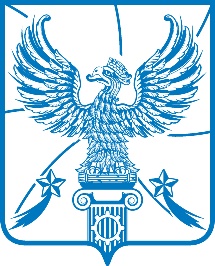 СОВЕТ ДЕПУТАТОВМУНИЦИПАЛЬНОГО ОБРАЗОВАНИЯГОРОДСКОЙ ОКРУГ ЛЮБЕРЦЫ
МОСКОВСКОЙ ОБЛАСТИРЕШЕНИЕ    11.11.2020                                                                                        № 394/55г. ЛюберцыО формировании очередного состава молодежного парламента при Совете депутатов муниципального образования городской округ Люберцы Московской области     В   соответствии   с   Федеральным  законом  от  06.10.2003  №   131-ФЗ «Об общих принципах организации местного самоуправления в Российской Федерации»,   Законом   Московской   области   от 16.04.2010 № 40/2010-ОЗ «О Московском областном молодёжном парламенте», Решением Московского областного молодежного парламента «О рекомендациях по проведению выборов членов очередных составов молодежных совещательных органов, формируемых при представительных органах муниципальных образований Московской области» от 25.02.2020 № 8/3, Решением Совета депутатов муниципального образования городской округ Люберцы Московской области от 18.11.2018 № 248/28 «Об утверждении Положения о Молодежном парламенте при  Совете депутатов муниципального образования городской округ Люберцы Московской области», Уставом муниципального образования городской округ Люберцы Московской области, Распоряжением Главы муниципального образования городской округ Люберцы Московской области от 09.11.2020 № 215-РГ/к «Об убытии на учебу»,  Совет депутатов муниципального образования городской округ Люберцы Московской области решил:1.   Сформировать очередной состав молодежного парламента при Совете депутатов муниципального образования городской округ Люберцы Московской области до 16 декабря 2020 года.2.    Опубликовать настоящее Решение в средствах массовой информации.3.   Контроль    за    исполнением    настоящего    Решения      возложить на постоянную депутатскую комиссию по социальным вопросам, культуре, делам ветеранов и молодежи, вопросам образования и развития физической культуры (Троицкий Л.А.).И.о. Главы городского округа Люберцы                                          И.Г. НазарьеваПредседатель Совета депутатов	    	                                     С.Н. Антонов 